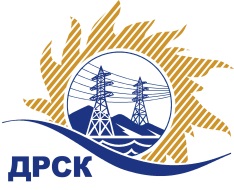 Акционерное Общество«Дальневосточная распределительная сетевая  компания»    (АО «ДРСК»)Протокол № 457/УКС -ВП по выбору победителя по закрытому запросу цен на право заключения договора  закупка № 2047, 2048  (лоты 3, 4 по результатам ПО 130) раздел  2.1.1.  ГКПЗ 2016 г.№2047  ЕИС – 31603547221 №2048  ЕИС – 31603547212Способ и предмет закупки, номер лота: Закрытый электронный запрос цен на право заключения Договора на выполнение работ: закупка №130  – Разработка проектно-сметной документации для нужд филиала "АЭС" (Технологическое присоединение потребителей), филиал "АЭС"   (578982).Лот 3 - «Разработка проектно-сметной документации "ЛЭП-6 кВ в пгт. Талакан (строительство), ООО "ННК-Амурнефтепродукт"» (закупка 2047 лот 1)Лот 4 - «Разработка проектно-сметной документации для выполнения мероприятий по технологическому присоединению заявителей к сетям 10/0,4 кВ для СП "ЦЭС"» (закупка 2048 лот 1)Основание для проведения закупки (ГКПЗ и/или реквизиты решения ЦЗК: ГКПЗ 2016г. ПРИСУТСТВОВАЛИ: «_7_» члена (ов) постоянно действующей Закупочной комиссии АО «ДРСК» 2 уровняВОПРОСЫ, ВЫНОСИМЫЕ НА РАССМОТРЕНИЕ ЗАКУПОЧНОЙ КОМИССИИ: О рассмотрении результатов оценки заявок Участников.О признании запросов цен несостоявшимисяРЕШИЛИ:По вопросу № 1Признать объем полученной информации достаточным для принятия решения.Принять цены, полученные на процедуре вскрытия конвертов с заявками участников запроса цен.По вопросу № 2Закрыть без подведения итогов запрос цен «Разработка проектно-сметной документации "ЛЭП-6 кВ в пгт. Талакан (строительство), ООО "ННК-Амурнефтепродукт"» (закупка 2047 лот 3 по результатам ПО 130 р. 2.1.1) в связи с необходимостью корректировки технического задания и на основании п.21 Извещения о закупке, п.1.5.3 Документации о закупкеПо вопросу № 3Заявка участника ООО "АСЭСС" по закупке «Разработка проектно-сметной документации для выполнения мероприятий по технологическому присоединению заявителей к сетям 10/0,4 кВ для СП "ЦЭС"» (закупка 2048 лот 4 по результатам ПО 130 р. 2.1.1) отозванаПо вопросу № 4Признать запрос цен «Разработка проектно-сметной документации для выполнения мероприятий по технологическому присоединению заявителей к сетям 10/0,4 кВ для СП "ЦЭС"» (закупка 2048 лот 4 по результатам ПО 130 р. 2.1.1) несостоявшимися на основании п. 7.8.8.2 Положения о закупке продукции для нужд АО «ДРСК», так как менее двух заявок.Игнатова Т.А.397-307г. Благовещенск«29» апреля 2016№Наименование участника и его адресЦена заявки на участие в закрытом запросе цен«Разработка проектно-сметной документации "ЛЭП-6 кВ в пгт. Талакан (строительство), ООО "ННК-Амурнефтепродукт"» (закупка 2047 лот 3 по результатам ПО 130 р. 2.1.1)«Разработка проектно-сметной документации "ЛЭП-6 кВ в пгт. Талакан (строительство), ООО "ННК-Амурнефтепродукт"» (закупка 2047 лот 3 по результатам ПО 130 р. 2.1.1)«Разработка проектно-сметной документации "ЛЭП-6 кВ в пгт. Талакан (строительство), ООО "ННК-Амурнефтепродукт"» (закупка 2047 лот 3 по результатам ПО 130 р. 2.1.1)1ООО "Энергоцентр" (675000, Россия, Амурская обл., г. Благовещенск, пер. Релочный, д. 3, оф. 43)Заявка, подана 18.04.2016 в 06:59
Цена: 134 471,28 руб. (НДС не облагается)2ООО "АСЭСС" ((Амурская область, г. Благовещенск) ул. 50 лет Октября 228)Заявка: подана 19.04.2016 в 02:55
Цена: 160 067,00 руб. (цена без НДС: 135 650,00 руб.)«Разработка проектно-сметной документации для выполнения мероприятий по технологическому присоединению заявителей к сетям 10/0,4 кВ для СП "ЦЭС"» (закупка 2048 лот 4 по результатам ПО 130 р. 2.1.1)«Разработка проектно-сметной документации для выполнения мероприятий по технологическому присоединению заявителей к сетям 10/0,4 кВ для СП "ЦЭС"» (закупка 2048 лот 4 по результатам ПО 130 р. 2.1.1)«Разработка проектно-сметной документации для выполнения мероприятий по технологическому присоединению заявителей к сетям 10/0,4 кВ для СП "ЦЭС"» (закупка 2048 лот 4 по результатам ПО 130 р. 2.1.1)1ООО "Энергоцентр" (675000, Россия, Амурская обл., г. Благовещенск, пер. Релочный, д. 3, оф. 43)Заявка подана 19.04.2016 в 03:33
Цена: 999 320,68 руб. (НДС не облагается)2ООО "АСЭСС" ((Амурская область, г. Благовещенск) ул. 50 лет Октября 228)Заявка: подана 19.04.2016 в 02:36
Цена: 1 180 196,74 руб. (цена без НДС: 1 000 166,73 руб.)Ответственный секретарь Закупочной комиссии:Челышева Т.В.  _____________________________